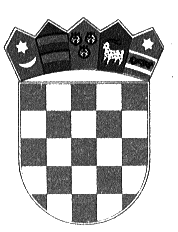     REPUBLIKA HRVATSKA  VARAŽDINSKA ŽUPANIJA  ŽUPANIJSKA SKUPŠTINAKomisija za izbor i imenovanjaKLASA: 230-02/14-01/6URBROJ: 2186/1-01-14-1Varaždin, 10. studeni 2014. 	Na temelju članka 10. Zakona o savjetima mladih ("Narodne novine" broj 41/14), članka 48. Statuta Varaždinske županije ("Službeni vjesnik Varaždinske županije 15/09, 27/09, 48/09, 36/10, 13/13 i 46/13-pročišćeni tekst") i članka 4. Odluke o osnivanju Savjeta mladih Varaždinske županije ("Službeni vjesnik Varaždinske županije" broj 39/14) KomisIja za izbor i imenovanje Županijske skupštine Varaždinske županije poništava Javni poziv  za isticanje kandidatura za izbor članova i zamjenika članova Savjeta mladih Varaždinske županije  objavljen u „Varaždinskim vijestima“ broj: 3640, od 7. listopada 2014. godine, i  ponovno objavljujeJAVNI POZIVZA ISTICANJE KANDIDATURA ZA IZBOR ČLANOVA I ZAMJENIKA ČLANOVASAVJETA MLADIH VARAŽDINSKE ŽUPANIJE	Savjet mladih Varaždinske županije, kao savjetodavno tijelo Varaždinske županije, osnovano je u cilju aktivnog uključivanja mladih u javni život te informiranja i savjetovanja mladih u Varaždinskoj županiji.	Za članove i zamjenike članova Savjeta mladih Varaždinske županije mogu se birati osobe u dobi od navršenih 15 do navršenih 30 godina života s prebivalištem ili boravištem na području Varaždinske županije.	Savjet mladih Varaždinske županije ima 11 članova koje bira Županijska skupština na vrijeme od 3 godine.	Pravo predlaganja kandidata/kandidatkinja za članove i zamjenike članova Savjeta mladih imaju:	- udruge koje su sukladno statutu ciljno i prema djelatnostima opredijeljene za rad s mladima i za mlade,	- učenička vijeća,	- studentski zborovi,	- pomladci političkih stranaka, sindikalnih ili strukovnih organizacija u Republici Hrvatskoj,	- neformalne skupine mladih od najmanje 50 mladih.	Ovlašteni predlagatelji dužni su prilikom isticanja kandidatura predložiti i zamjenika za svakog od predloženih kandidata za člana Savjeta mladih.	Predlagatelj je dužan svoj prijedlog obrazložiti i u pisanom obliku dostaviti ga Komisiji za izbor i imenovanje Skupštine Varaždinske županije, na adresu Varaždinska županija, Franjevački trg 7 u roku od 15 dana od dana objave Javnog poziva s naznakom: "za Savjet mladih". 	Prijedlog kandidata za članove i zamjenike članova Savjeta mladih podnosi se u pisanom obliku odnosno na obrascu objavljenom na web stranici Varaždinske županije a mora sadržavati: naziv i sjedište ovlaštenog predlagatelja, ime i prezime kandidata i njegovog zamjenika, datum i godinu rođenja, prebivalište odnosno boravište kandidata i njegovog zamjenika, vlastoručno potpisanu izjavu kandidata i njegovog zamjenika o prihvaćanju kandidature, obrazloženje iz kojeg je vidljivo zbog čega se kandidat predlaže, te mora biti ovjeren pečatom i potpisom ovlaštene osobe predlagatelja, odnosno samo potpisom ako se radi o predlagatelju koji nema pečat.	Ukoliko se radi o neformalnoj skupini mladih prijedlog mora sadržavati ime, prezime, prebivalište odnosno boravište i potpis svih 50 predlagatelja. 	Kod predlaganja kandidata za članove i zamjenike članova Savjeta mladih ovlašteni predlagatelji trebaju voditi računa o potrebi ravnopravne zastupljenosti osoba oba spola.	Prijedlogu je potrebno priložiti obrazloženje kandidature, presliku domovnice i potvrdu o prebivalištu, odnosno boravištu kandidata te izvod iz registra udruga ne stariji od 6 mjeseci ili potvrdu o posljednjem upisu u sudski registar (za ustanove)  ili drugi registar, odnosno odgovarajući dokaz pravne osobnosti, a za pomladke  političkih stranaka  izvod iz registra  njihovih političkih  stranaka.	Obrazloženje kandidature sadržava podatke o kandidatu ili zamjeniku odnosno kandidatima i zamjenicima kao što su naziv škole, završeno obrazovanje, radno mjesto, dosadašnje aktivnosti, interesi i motivi za kandidiranje i sl. 	Nepravovremeni i nepotpuni prijedlozi neće se uzeti u razmatranje.	Nakon zaprimanja pisanih i obrazloženih kandidatura za članove i zamjenike članova Savjeta mladih, Komisija za izbor i imenovanje obavlja provjeru formalnih uvjeta prijavljenih kandidata te u roku od 15 dana od isteka roka za podnošenje prijava, sastavlja Izvješće o provjeri formalnih uvjeta te utvrđuje popis važećih kandidatura. 	Na Izvješće o provjeri formalnih uvjeta ovlašteni predlagatelji kandidature imaju pravo prigovora Komisija za statutarno-pravna pitanja Županijske skupštine Varaždinske županije.	Izvješće o provjeri formalni uvjeta i popis važećih kandidatura zajedno s obrazloženjima kandidatura dostavljaju se Županijskoj skupštini i objavljuju se na web stranici Županije te u sredstvima javnog priopćavanja. 	Županijska skupština na prvoj sjednici nakon objave popisa važećih kandidatura raspravlja o Izvješću o provjeri formalnih uvjeta i s popisa važećih kandidatura za članove i zamjenika članova Savjeta mladih tajnim glasovanjem bira članove i zamjenike članova Savjeta mladih na način utvrđen Odlukom o osnivanju Savjeta mladih Varaždinske županije.	Javni poziv objavit će se istog dana u lokalnom tjedniku i na web stranici Varaždinske županije. 	Javni poziv, Obrazac prijedloga, Izjava kandidata o prihvaćanju kandidature za člana i zamjenika člana Savjeta mladih nalaze se na web stranici Varaždinske županije www.varazdinska.zupanija.hr, a mogu se dobiti i u Varaždinskoj županiji, Upravnom odjelu za poslove Skupštine i opće poslove, Franjevački trg 7. 						KOMISIJA ZA IZBOR I IMENOVANJA  					ŽUPANIJSKE SKUPŠTINE VARAŽDINSKE ŽUPANIJE